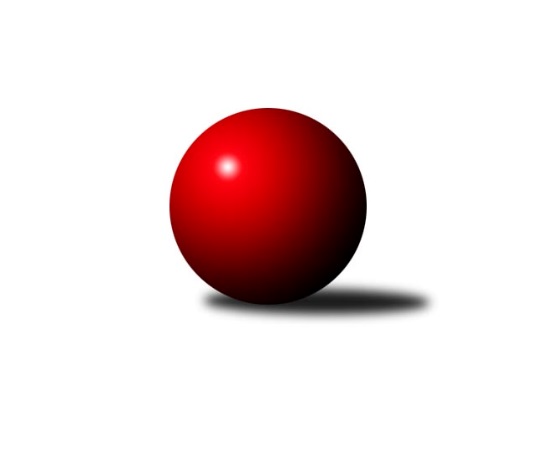 Č.19Ročník 2010/2011	26.5.2024 2.KLM A 2010/2011Statistika 19. kolaTabulka družstev:		družstvo	záp	výh	rem	proh	skore	sety	průměr	body	plné	dorážka	chyby	1.	KK Hvězda Trnovany	19	13	0	6	94.0 : 58.0 	(252.0 : 204.0)	3303	26	2160	1143	12	2.	KK SDS Sadská	19	12	1	6	94.0 : 58.0 	(248.5 : 207.5)	3289	25	2174	1115	15.7	3.	Sokol Kolín	19	11	1	7	85.0 : 67.0 	(233.5 : 222.5)	3270	23	2169	1101	15.9	4.	TJ Sokol Duchcov	19	11	1	7	78.0 : 74.0 	(236.0 : 220.0)	3218	23	2151	1066	20.7	5.	SKK Vrchlabí	19	10	2	7	85.0 : 67.0 	(245.0 : 211.0)	3279	22	2178	1101	15.9	6.	SKK Rokycany	19	10	1	8	81.0 : 71.0 	(239.5 : 216.5)	3286	21	2167	1118	16.6	7.	Vltavan Loučovice	19	9	2	8	74.0 : 78.0 	(214.0 : 242.0)	3211	20	2132	1079	21.1	8.	KK Lokomotiva Tábor	19	8	1	10	75.0 : 77.0 	(213.5 : 242.5)	3232	17	2156	1076	16.8	9.	TJ Loko České Velenice	18	7	1	10	68.0 : 76.0 	(215.5 : 216.5)	3224	15	2159	1064	19.5	10.	SK Škoda VS Plzeň	19	6	2	11	61.5 : 90.5 	(215.5 : 240.5)	3192	14	2151	1041	25.4	11.	SKK Jičín	19	5	1	13	61.0 : 91.0 	(215.5 : 240.5)	3243	11	2160	1084	19.8	12.	SKK Bohušovice	18	4	1	13	47.5 : 96.5 	(183.5 : 248.5)	3212	9	2144	1068	25.7Tabulka doma:		družstvo	záp	výh	rem	proh	skore	sety	průměr	body	maximum	minimum	1.	TJ Sokol Duchcov	10	9	0	1	54.5 : 25.5 	(143.0 : 97.0)	3412	18	3486	3344	2.	SKK Vrchlabí	10	8	1	1	56.5 : 23.5 	(144.0 : 96.0)	3373	17	3535	3200	3.	Sokol Kolín	9	8	0	1	55.0 : 17.0 	(128.0 : 88.0)	3325	16	3433	3182	4.	KK Hvězda Trnovany	9	8	0	1	53.0 : 19.0 	(130.0 : 86.0)	3353	16	3406	3303	5.	KK SDS Sadská	9	7	0	2	52.5 : 19.5 	(127.5 : 88.5)	3359	14	3427	3293	6.	Vltavan Loučovice	9	6	2	1	48.0 : 24.0 	(117.5 : 98.5)	3241	14	3316	3123	7.	SKK Rokycany	9	6	1	2	46.0 : 26.0 	(127.5 : 88.5)	3347	13	3461	3241	8.	TJ Loko České Velenice	9	6	1	2	45.0 : 27.0 	(117.0 : 99.0)	3366	13	3522	3247	9.	KK Lokomotiva Tábor	10	6	1	3	52.0 : 28.0 	(127.5 : 112.5)	3338	13	3425	3272	10.	SK Škoda VS Plzeň	10	6	0	4	44.5 : 35.5 	(130.5 : 109.5)	3284	12	3362	3174	11.	SKK Jičín	10	5	0	5	42.5 : 37.5 	(127.5 : 112.5)	3200	10	3284	3152	12.	SKK Bohušovice	9	4	1	4	32.5 : 39.5 	(98.0 : 118.0)	3073	9	3127	3020Tabulka venku:		družstvo	záp	výh	rem	proh	skore	sety	průměr	body	maximum	minimum	1.	KK SDS Sadská	10	5	1	4	41.5 : 38.5 	(121.0 : 119.0)	3283	11	3434	3100	2.	KK Hvězda Trnovany	10	5	0	5	41.0 : 39.0 	(122.0 : 118.0)	3297	10	3396	3196	3.	SKK Rokycany	10	4	0	6	35.0 : 45.0 	(112.0 : 128.0)	3279	8	3416	3151	4.	Sokol Kolín	10	3	1	6	30.0 : 50.0 	(105.5 : 134.5)	3278	7	3414	3068	5.	Vltavan Loučovice	10	3	0	7	26.0 : 54.0 	(96.5 : 143.5)	3208	6	3352	2980	6.	SKK Vrchlabí	9	2	1	6	28.5 : 43.5 	(101.0 : 115.0)	3269	5	3420	3158	7.	TJ Sokol Duchcov	9	2	1	6	23.5 : 48.5 	(93.0 : 123.0)	3193	5	3350	3029	8.	KK Lokomotiva Tábor	9	2	0	7	23.0 : 49.0 	(86.0 : 130.0)	3219	4	3369	3060	9.	TJ Loko České Velenice	9	1	0	8	23.0 : 49.0 	(98.5 : 117.5)	3208	2	3284	3054	10.	SK Škoda VS Plzeň	9	0	2	7	17.0 : 55.0 	(85.0 : 131.0)	3182	2	3303	3009	11.	SKK Jičín	9	0	1	8	18.5 : 53.5 	(88.0 : 128.0)	3249	1	3346	3177	12.	SKK Bohušovice	9	0	0	9	15.0 : 57.0 	(85.5 : 130.5)	3227	0	3323	3155Tabulka podzimní části:		družstvo	záp	výh	rem	proh	skore	sety	průměr	body	doma	venku	1.	KK Hvězda Trnovany	11	8	0	3	56.5 : 31.5 	(151.0 : 113.0)	3311	16 	6 	0 	0 	2 	0 	3	2.	TJ Sokol Duchcov	11	7	1	3	48.5 : 39.5 	(140.5 : 123.5)	3241	15 	5 	0 	0 	2 	1 	3	3.	Vltavan Loučovice	11	6	2	3	53.0 : 35.0 	(136.0 : 128.0)	3249	14 	4 	2 	0 	2 	0 	3	4.	KK SDS Sadská	11	6	1	4	53.0 : 35.0 	(148.0 : 116.0)	3272	13 	5 	0 	0 	1 	1 	4	5.	TJ Loko České Velenice	11	5	1	5	44.0 : 44.0 	(131.5 : 132.5)	3245	11 	4 	1 	1 	1 	0 	4	6.	Sokol Kolín	11	5	1	5	43.0 : 45.0 	(131.5 : 132.5)	3211	11 	5 	0 	1 	0 	1 	4	7.	SKK Vrchlabí	11	5	1	5	42.0 : 46.0 	(132.5 : 131.5)	3249	11 	4 	1 	1 	1 	0 	4	8.	KK Lokomotiva Tábor	11	5	0	6	44.0 : 44.0 	(125.0 : 139.0)	3215	10 	4 	0 	1 	1 	0 	5	9.	SKK Rokycany	11	4	1	6	39.0 : 49.0 	(125.5 : 138.5)	3259	9 	4 	1 	1 	0 	0 	5	10.	SK Škoda VS Plzeň	11	3	2	6	36.0 : 52.0 	(121.5 : 142.5)	3209	8 	3 	0 	2 	0 	2 	4	11.	SKK Jičín	11	3	1	7	35.0 : 53.0 	(126.5 : 137.5)	3243	7 	3 	0 	2 	0 	1 	5	12.	SKK Bohušovice	11	3	1	7	34.0 : 54.0 	(114.5 : 149.5)	3189	7 	3 	1 	1 	0 	0 	6Tabulka jarní části:		družstvo	záp	výh	rem	proh	skore	sety	průměr	body	doma	venku	1.	SKK Rokycany	8	6	0	2	42.0 : 22.0 	(114.0 : 78.0)	3320	12 	2 	0 	1 	4 	0 	1 	2.	Sokol Kolín	8	6	0	2	42.0 : 22.0 	(102.0 : 90.0)	3357	12 	3 	0 	0 	3 	0 	2 	3.	KK SDS Sadská	8	6	0	2	41.0 : 23.0 	(100.5 : 91.5)	3323	12 	2 	0 	2 	4 	0 	0 	4.	SKK Vrchlabí	8	5	1	2	43.0 : 21.0 	(112.5 : 79.5)	3340	11 	4 	0 	0 	1 	1 	2 	5.	KK Hvězda Trnovany	8	5	0	3	37.5 : 26.5 	(101.0 : 91.0)	3302	10 	2 	0 	1 	3 	0 	2 	6.	TJ Sokol Duchcov	8	4	0	4	29.5 : 34.5 	(95.5 : 96.5)	3231	8 	4 	0 	1 	0 	0 	3 	7.	KK Lokomotiva Tábor	8	3	1	4	31.0 : 33.0 	(88.5 : 103.5)	3286	7 	2 	1 	2 	1 	0 	2 	8.	SK Škoda VS Plzeň	8	3	0	5	25.5 : 38.5 	(94.0 : 98.0)	3185	6 	3 	0 	2 	0 	0 	3 	9.	Vltavan Loučovice	8	3	0	5	21.0 : 43.0 	(78.0 : 114.0)	3166	6 	2 	0 	1 	1 	0 	4 	10.	TJ Loko České Velenice	7	2	0	5	24.0 : 32.0 	(84.0 : 84.0)	3228	4 	2 	0 	1 	0 	0 	4 	11.	SKK Jičín	8	2	0	6	26.0 : 38.0 	(89.0 : 103.0)	3233	4 	2 	0 	3 	0 	0 	3 	12.	SKK Bohušovice	7	1	0	6	13.5 : 42.5 	(69.0 : 99.0)	3217	2 	1 	0 	3 	0 	0 	3 Zisk bodů pro družstvo:		jméno hráče	družstvo	body	zápasy	v %	dílčí body	sety	v %	1.	Pavel Honsa 	SKK Rokycany 	16	/	19	(84%)	54	/	76	(71%)	2.	Milan Stránský 	KK Hvězda Trnovany 	16	/	19	(84%)	50	/	76	(66%)	3.	Zdeněk ml. Dvořák 	TJ Loko České Velenice 	15	/	18	(83%)	52	/	72	(72%)	4.	Zdeněk Ransdorf 	TJ Sokol Duchcov 	15	/	18	(83%)	46	/	72	(64%)	5.	Václav Schejbal 	KK SDS Sadská 	15	/	19	(79%)	49.5	/	76	(65%)	6.	Tomáš Bek 	KK SDS Sadská 	15	/	19	(79%)	48	/	76	(63%)	7.	David Hobl 	SKK Vrchlabí  	14	/	16	(88%)	45	/	64	(70%)	8.	David Kášek 	KK Lokomotiva Tábor 	14	/	18	(78%)	40.5	/	72	(56%)	9.	Josef Šálek 	KK Hvězda Trnovany 	14	/	19	(74%)	46.5	/	76	(61%)	10.	Vlado Žiško 	SKK Vrchlabí  	13	/	17	(76%)	39.5	/	68	(58%)	11.	Martin Pejčoch 	SK Škoda VS Plzeň  	13	/	19	(68%)	51	/	76	(67%)	12.	Filip Dejda 	Sokol Kolín  	13	/	19	(68%)	47	/	76	(62%)	13.	Josef Sysel 	Vltavan Loučovice 	13	/	19	(68%)	45	/	76	(59%)	14.	Josef Gondek 	Vltavan Loučovice 	13	/	19	(68%)	42	/	76	(55%)	15.	Pavel Louda 	SKK Jičín 	12	/	18	(67%)	42	/	72	(58%)	16.	Michal Rolf 	SKK Vrchlabí  	12	/	19	(63%)	43.5	/	76	(57%)	17.	Robert Petera 	Sokol Kolín  	12	/	19	(63%)	43	/	76	(57%)	18.	Aleš Košnar 	KK SDS Sadská 	12	/	19	(63%)	43	/	76	(57%)	19.	Miroslav Kašpar 	KK Lokomotiva Tábor 	11	/	19	(58%)	38.5	/	76	(51%)	20.	Petr Chval 	KK Lokomotiva Tábor 	11	/	19	(58%)	37.5	/	76	(49%)	21.	Jiří Bartoníček 	SKK Vrchlabí  	10.5	/	15	(70%)	42	/	60	(70%)	22.	Jan Endršt 	TJ Sokol Duchcov 	10	/	17	(59%)	43	/	68	(63%)	23.	Ondřej Touš 	TJ Loko České Velenice 	10	/	18	(56%)	39	/	72	(54%)	24.	Vojtěch Špelina 	SKK Rokycany 	10	/	18	(56%)	36.5	/	72	(51%)	25.	Jan Pelák 	Sokol Kolín  	10	/	19	(53%)	42	/	76	(55%)	26.	Antonín Svoboda 	KK SDS Sadská 	9	/	12	(75%)	27	/	48	(56%)	27.	Martin Schejbal 	KK SDS Sadská 	9	/	14	(64%)	31.5	/	56	(56%)	28.	Jiří Vejvara 	SKK Jičín 	9	/	16	(56%)	36	/	64	(56%)	29.	Miroslav Šuba 	Vltavan Loučovice 	9	/	17	(53%)	35.5	/	68	(52%)	30.	Jaroslav Soukup 	SKK Jičín 	9	/	18	(50%)	37.5	/	72	(52%)	31.	Václav Fűrst 	SKK Rokycany 	9	/	18	(50%)	34.5	/	72	(48%)	32.	Pavel Nežádal 	SKK Vrchlabí  	9	/	18	(50%)	34.5	/	72	(48%)	33.	Petr Sachunský 	SK Škoda VS Plzeň  	9	/	19	(47%)	37.5	/	76	(49%)	34.	Roman Weiss 	Sokol Kolín  	9	/	19	(47%)	37	/	76	(49%)	35.	Jiří Baloun 	SK Škoda VS Plzeň  	8.5	/	19	(45%)	37.5	/	76	(49%)	36.	Jakub Dařílek 	TJ Sokol Duchcov 	8	/	16	(50%)	40.5	/	64	(63%)	37.	Jan Renka st.	KK SDS Sadská 	8	/	16	(50%)	31.5	/	64	(49%)	38.	Ladislav Chmel 	TJ Loko České Velenice 	8	/	17	(47%)	37	/	68	(54%)	39.	Pavel Kaan 	KK Hvězda Trnovany 	8	/	17	(47%)	33.5	/	68	(49%)	40.	Martin Prokůpek 	SKK Rokycany 	8	/	18	(44%)	40	/	72	(56%)	41.	Pavel Říhánek 	SK Škoda VS Plzeň  	8	/	18	(44%)	30	/	72	(42%)	42.	Borek Jelínek 	KK Lokomotiva Tábor 	8	/	19	(42%)	37	/	76	(49%)	43.	Jiří Semerád 	SKK Bohušovice 	7.5	/	18	(42%)	31	/	72	(43%)	44.	Viktor Pytlík 	SKK Rokycany 	7	/	7	(100%)	25	/	28	(89%)	45.	Martin Švorba 	Sokol Kolín  	7	/	8	(88%)	22	/	32	(69%)	46.	Zdeněk Kandl 	KK Hvězda Trnovany 	7	/	10	(70%)	22	/	40	(55%)	47.	Jiří Zemánek 	KK Hvězda Trnovany 	7	/	12	(58%)	29	/	48	(60%)	48.	Dalibor Mierva 	Sokol Kolín  	7	/	14	(50%)	24	/	56	(43%)	49.	Michal Koubek 	KK Hvězda Trnovany 	7	/	15	(47%)	30	/	60	(50%)	50.	Jaroslav Suchánek 	Vltavan Loučovice 	7	/	16	(44%)	31.5	/	64	(49%)	51.	Michal Pytlík 	SKK Rokycany 	7	/	16	(44%)	30	/	64	(47%)	52.	Zbyněk Dvořák 	TJ Loko České Velenice 	7	/	17	(41%)	27	/	68	(40%)	53.	Milan Perníček 	SKK Bohušovice 	7	/	18	(39%)	35	/	72	(49%)	54.	Ladislav Šourek 	SKK Bohušovice 	7	/	18	(39%)	34	/	72	(47%)	55.	Karel Smažík 	KK Lokomotiva Tábor 	7	/	18	(39%)	25.5	/	72	(35%)	56.	Josef Vejvara 	SKK Jičín 	6.5	/	14	(46%)	29.5	/	56	(53%)	57.	Josef Pecha 	TJ Sokol Duchcov 	6.5	/	17	(38%)	29	/	68	(43%)	58.	Aleš Hilzensauer 	TJ Sokol Duchcov 	6	/	8	(75%)	17	/	32	(53%)	59.	Miroslav Náhlovský 	KK Hvězda Trnovany 	6	/	11	(55%)	24.5	/	44	(56%)	60.	Zdeněk st. Dvořák 	TJ Loko České Velenice 	6	/	15	(40%)	24.5	/	60	(41%)	61.	Radek Šlouf 	Vltavan Loučovice 	6	/	17	(35%)	28	/	68	(41%)	62.	Martin Vrbata 	SKK Bohušovice 	6	/	18	(33%)	30	/	72	(42%)	63.	Lukáš Dařílek 	SKK Bohušovice 	6	/	18	(33%)	27.5	/	72	(38%)	64.	Miloslav Vik 	SKK Jičín 	5.5	/	18	(31%)	24	/	72	(33%)	65.	Roman Pek 	SKK Vrchlabí  	5.5	/	19	(29%)	29	/	76	(38%)	66.	Milan Vicher 	SK Škoda VS Plzeň  	5	/	19	(26%)	36.5	/	76	(48%)	67.	Pavel Sládek 	TJ Loko České Velenice 	4	/	12	(33%)	22	/	48	(46%)	68.	Jaroslav Mihál 	KK Lokomotiva Tábor 	4	/	14	(29%)	23	/	56	(41%)	69.	Jiří Šlajer 	SK Škoda VS Plzeň  	4	/	18	(22%)	21	/	72	(29%)	70.	Miloš Civín 	TJ Sokol Duchcov 	3	/	6	(50%)	13.5	/	24	(56%)	71.	Lukáš Vik 	SKK Jičín 	3	/	11	(27%)	13.5	/	44	(31%)	72.	Martin Jirkal 	Vltavan Loučovice 	3	/	14	(21%)	20	/	56	(36%)	73.	Vít Strachoň 	TJ Sokol Duchcov 	2.5	/	11	(23%)	17.5	/	44	(40%)	74.	Jiří Jankovec 	KK Hvězda Trnovany 	2	/	3	(67%)	7.5	/	12	(63%)	75.	Roman Osovský 	TJ Loko České Velenice 	2	/	5	(40%)	10	/	20	(50%)	76.	Roman Bureš 	SKK Jičín 	2	/	7	(29%)	13.5	/	28	(48%)	77.	Martin Perníček 	SKK Bohušovice 	2	/	7	(29%)	13	/	28	(46%)	78.	Ladislav Koláček 	SKK Bohušovice 	2	/	10	(20%)	13	/	40	(33%)	79.	Robert Saulich 	Sokol Kolín  	2	/	10	(20%)	12.5	/	40	(31%)	80.	Dalibor Dařílek 	TJ Sokol Duchcov 	2	/	12	(17%)	15.5	/	48	(32%)	81.	Zdeněk Enžl 	SKK Rokycany 	2	/	15	(13%)	19.5	/	60	(33%)	82.	Pavel Šporer 	TJ Sokol Duchcov 	1	/	1	(100%)	4	/	4	(100%)	83.	Jiří Kapucián 	SKK Jičín 	1	/	1	(100%)	3	/	4	(75%)	84.	Vladimír Kučera 	KK Lokomotiva Tábor 	1	/	1	(100%)	3	/	4	(75%)	85.	Tomáš Štraicher 	TJ Sokol Duchcov 	1	/	1	(100%)	3	/	4	(75%)	86.	Jaroslav Kříž 	SKK Jičín 	1	/	2	(50%)	5	/	8	(63%)	87.	Vladimír Pavlata 	SKK Jičín 	1	/	2	(50%)	4.5	/	8	(56%)	88.	Jindřich Lauer 	Sokol Kolín  	1	/	3	(33%)	4.5	/	12	(38%)	89.	Petr Bystřický 	KK Lokomotiva Tábor 	1	/	3	(33%)	4.5	/	12	(38%)	90.	Jan Horáček 	SKK Vrchlabí  	1	/	3	(33%)	4	/	12	(33%)	91.	Václav Pešek 	KK SDS Sadská 	1	/	3	(33%)	3	/	12	(25%)	92.	Jan Smolena 	Vltavan Loučovice 	1	/	8	(13%)	6	/	32	(19%)	93.	Ondřej Sekyrka 	KK SDS Sadská 	1	/	11	(9%)	13	/	44	(30%)	94.	Milan Míka 	TJ Loko České Velenice 	0	/	1	(0%)	2	/	4	(50%)	95.	Josef Kohout 	Sokol Kolín  	0	/	1	(0%)	1.5	/	4	(38%)	96.	Bohumil Navrátil 	KK Hvězda Trnovany 	0	/	1	(0%)	1	/	4	(25%)	97.	Jan Brdíčko 	Sokol Kolín  	0	/	1	(0%)	0	/	4	(0%)	98.	Josef Glos 	SKK Vrchlabí  	0	/	1	(0%)	0	/	4	(0%)	99.	Karel Ševčík 	TJ Loko České Velenice 	0	/	1	(0%)	0	/	4	(0%)	100.	Štěpán Šreiber 	SKK Rokycany 	0	/	1	(0%)	0	/	4	(0%)	101.	Jiří Horáček 	SKK Vrchlabí  	0	/	2	(0%)	3.5	/	8	(44%)	102.	Vojtěch Krákora 	KK Lokomotiva Tábor 	0	/	2	(0%)	3	/	8	(38%)	103.	Zdeněk Mlnařík 	SK Škoda VS Plzeň  	0	/	2	(0%)	2	/	8	(25%)	104.	Tomáš Kottvald 	SKK Jičín 	0	/	2	(0%)	1	/	8	(13%)	105.	Tomáš Limberský 	SKK Vrchlabí  	0	/	3	(0%)	4	/	12	(33%)	106.	Petr Portyš 	SKK Jičín 	0	/	3	(0%)	2	/	12	(17%)	107.	Jiří Hovorka 	TJ Loko České Velenice 	0	/	3	(0%)	2	/	12	(17%)Průměry na kuželnách:		kuželna	průměr	plné	dorážka	chyby	výkon na hráče	1.	Duchcov, 1-4	3359	2220	1139	20.8	(560.0)	2.	České Velenice, 1-4	3342	2191	1151	14.6	(557.1)	3.	Tábor, 1-4	3315	2191	1123	16.9	(552.5)	4.	Vrchlabí, 1-4	3313	2189	1123	13.3	(552.2)	5.	TJ Lokomotiva Ústí nad Labem, 1-4	3299	2174	1124	14.6	(549.9)	6.	SKK Rokycany, 1-4	3299	2192	1107	17.4	(549.8)	7.	TJ Sparta Kutná Hora, 1-4	3293	2182	1110	15.9	(548.9)	8.	SK Škoda VS Plzeň, 1-4	3274	2190	1084	24.6	(545.8)	9.	Dynamo Č.budějovice, 1-4	3210	2139	1071	23.1	(535.1)	10.	SKK Jičín, 1-4	3190	2117	1073	20.6	(531.7)	11.	Bohušovice, 1-4	3088	2087	1001	26.8	(514.8)Nejlepší výkony na kuželnách:Duchcov, 1-4TJ Sokol Duchcov	3486	19. kolo	Pavel Kaan 	KK Hvězda Trnovany	637	11. koloTJ Sokol Duchcov	3456	9. kolo	Miloš Civín 	TJ Sokol Duchcov	633	17. koloTJ Sokol Duchcov	3445	14. kolo	Jan Endršt 	TJ Sokol Duchcov	626	11. koloTJ Sokol Duchcov	3441	11. kolo	Zdeněk Ransdorf 	TJ Sokol Duchcov	614	17. koloTJ Sokol Duchcov	3436	17. kolo	Jakub Dařílek 	TJ Sokol Duchcov	610	19. koloKK SDS Sadská	3434	15. kolo	Jan Endršt 	TJ Sokol Duchcov	609	14. koloKK Hvězda Trnovany	3396	11. kolo	Zdeněk Ransdorf 	TJ Sokol Duchcov	606	12. koloTJ Sokol Duchcov	3395	7. kolo	Martin Švorba 	Sokol Kolín 	605	19. koloTJ Sokol Duchcov	3379	12. kolo	Jan Pelák 	Sokol Kolín 	604	19. koloSokol Kolín 	3375	19. kolo	Martin Schejbal 	KK SDS Sadská	604	15. koloČeské Velenice, 1-4TJ Loko České Velenice	3522	5. kolo	Viktor Pytlík 	SKK Rokycany	656	17. koloTJ Loko České Velenice	3436	19. kolo	Zdeněk ml. Dvořák 	TJ Loko České Velenice	630	7. koloSKK Rokycany	3415	17. kolo	Ondřej Touš 	TJ Loko České Velenice	618	5. koloKK Hvězda Trnovany	3378	19. kolo	Zdeněk ml. Dvořák 	TJ Loko České Velenice	617	17. koloTJ Loko České Velenice	3377	10. kolo	Ondřej Touš 	TJ Loko České Velenice	613	3. koloTJ Loko České Velenice	3368	15. kolo	Milan Stránský 	KK Hvězda Trnovany	612	19. koloTJ Loko České Velenice	3364	3. kolo	Ladislav Chmel 	TJ Loko České Velenice	612	9. koloTJ Loko České Velenice	3354	9. kolo	Jan Pelák 	Sokol Kolín 	607	5. koloTJ Sokol Duchcov	3350	1. kolo	Ladislav Chmel 	TJ Loko České Velenice	606	13. koloSKK Jičín	3346	3. kolo	Ondřej Touš 	TJ Loko České Velenice	599	10. koloTábor, 1-4KK Lokomotiva Tábor	3425	12. kolo	Jaroslav Mihál 	KK Lokomotiva Tábor	638	12. koloSKK Vrchlabí 	3420	12. kolo	Viktor Pytlík 	SKK Rokycany	624	19. koloSKK Rokycany	3416	19. kolo	Miroslav Šuba 	Vltavan Loučovice	600	9. koloKK Lokomotiva Tábor	3375	19. kolo	Pavel Honsa 	SKK Rokycany	597	19. koloKK Lokomotiva Tábor	3368	15. kolo	Michal Rolf 	SKK Vrchlabí 	595	12. koloKK Lokomotiva Tábor	3355	17. kolo	Vlado Žiško 	SKK Vrchlabí 	594	12. koloKK SDS Sadská	3353	13. kolo	Tomáš Bek 	KK SDS Sadská	592	13. koloKK Lokomotiva Tábor	3349	13. kolo	Václav Schejbal 	KK SDS Sadská	590	13. koloVltavan Loučovice	3339	9. kolo	Jaroslav Mihál 	KK Lokomotiva Tábor	590	19. koloKK Lokomotiva Tábor	3336	5. kolo	Josef Sysel 	Vltavan Loučovice	588	9. koloVrchlabí, 1-4SKK Vrchlabí 	3535	17. kolo	Michal Rolf 	SKK Vrchlabí 	654	15. koloSKK Vrchlabí 	3452	15. kolo	Michal Rolf 	SKK Vrchlabí 	641	17. koloSKK Vrchlabí 	3438	11. kolo	Josef Šálek 	KK Hvězda Trnovany	620	9. koloSKK Vrchlabí 	3428	19. kolo	David Hobl 	SKK Vrchlabí 	611	17. koloSokol Kolín 	3410	17. kolo	Pavel Honsa 	SKK Rokycany	608	7. koloSKK Vrchlabí 	3394	5. kolo	Jiří Bartoníček 	SKK Vrchlabí 	605	13. koloSKK Vrchlabí 	3385	13. kolo	David Hobl 	SKK Vrchlabí 	604	1. koloKK Hvězda Trnovany	3338	9. kolo	Jan Pelák 	Sokol Kolín 	604	17. koloSKK Bohušovice	3323	5. kolo	Vlado Žiško 	SKK Vrchlabí 	597	11. koloSKK Vrchlabí 	3320	1. kolo	Vlado Žiško 	SKK Vrchlabí 	596	19. koloTJ Lokomotiva Ústí nad Labem, 1-4KK Hvězda Trnovany	3406	5. kolo	Josef Šálek 	KK Hvězda Trnovany	619	13. koloKK Hvězda Trnovany	3401	3. kolo	Josef Šálek 	KK Hvězda Trnovany	605	10. koloKK Hvězda Trnovany	3394	10. kolo	Zdeněk Kandl 	KK Hvězda Trnovany	602	5. koloKK Hvězda Trnovany	3352	17. kolo	Milan Stránský 	KK Hvězda Trnovany	599	1. koloKK Hvězda Trnovany	3340	8. kolo	Ondřej Touš 	TJ Loko České Velenice	598	8. koloSokol Kolín 	3335	15. kolo	Josef Šálek 	KK Hvězda Trnovany	597	3. koloKK Hvězda Trnovany	3334	15. kolo	Milan Stránský 	KK Hvězda Trnovany	594	13. koloKK Hvězda Trnovany	3331	13. kolo	Jiří Zemánek 	KK Hvězda Trnovany	593	3. koloKK Hvězda Trnovany	3313	1. kolo	Pavel Kaan 	KK Hvězda Trnovany	589	10. koloKK Hvězda Trnovany	3303	7. kolo	Michal Pytlík 	SKK Rokycany	588	5. koloSKK Rokycany, 1-4SKK Rokycany	3461	18. kolo	Vojtěch Špelina 	SKK Rokycany	622	6. koloKK SDS Sadská	3388	3. kolo	Pavel Honsa 	SKK Rokycany	620	8. koloSKK Rokycany	3376	8. kolo	Viktor Pytlík 	SKK Rokycany	619	18. koloSKK Rokycany	3368	6. kolo	Pavel Honsa 	SKK Rokycany	611	1. koloSKK Rokycany	3361	16. kolo	Pavel Honsa 	SKK Rokycany	610	16. koloSKK Rokycany	3350	1. kolo	Viktor Pytlík 	SKK Rokycany	604	16. koloSKK Rokycany	3349	4. kolo	Filip Dejda 	Sokol Kolín 	603	13. koloSKK Rokycany	3339	3. kolo	Michal Pytlík 	SKK Rokycany	600	18. koloSKK Vrchlabí 	3333	18. kolo	Antonín Svoboda 	KK SDS Sadská	598	3. koloSokol Kolín 	3289	13. kolo	Václav Fűrst 	SKK Rokycany	597	3. koloTJ Sparta Kutná Hora, 1-4Sokol Kolín 	3433	14. kolo	Robert Petera 	Sokol Kolín 	616	6. koloKK SDS Sadská	3427	16. kolo	Aleš Košnar 	KK SDS Sadská	610	12. koloSokol Kolín 	3416	1. kolo	Jan Pelák 	Sokol Kolín 	609	1. koloSokol Kolín 	3414	12. kolo	Václav Schejbal 	KK SDS Sadská	608	4. koloKK SDS Sadská	3404	14. kolo	Martin Švorba 	Sokol Kolín 	604	12. koloKK SDS Sadská	3389	12. kolo	Václav Schejbal 	KK SDS Sadská	603	12. koloSokol Kolín 	3372	6. kolo	Viktor Pytlík 	SKK Rokycany	603	14. koloKK SDS Sadská	3372	4. kolo	Roman Weiss 	Sokol Kolín 	597	4. koloKK SDS Sadská	3364	2. kolo	Dalibor Mierva 	Sokol Kolín 	595	2. koloKK SDS Sadská	3352	8. kolo	Jan Pelák 	Sokol Kolín 	595	8. koloSK Škoda VS Plzeň, 1-4SK Škoda VS Plzeň 	3362	19. kolo	Martin Pejčoch 	SK Škoda VS Plzeň 	623	11. koloVltavan Loučovice	3352	11. kolo	Martin Pejčoch 	SK Škoda VS Plzeň 	608	12. koloSK Škoda VS Plzeň 	3333	11. kolo	Jan Endršt 	TJ Sokol Duchcov	604	16. koloKK Hvězda Trnovany	3325	12. kolo	Martin Pejčoch 	SK Škoda VS Plzeň 	596	19. koloSK Škoda VS Plzeň 	3315	14. kolo	Michal Koubek 	KK Hvězda Trnovany	589	12. koloSK Škoda VS Plzeň 	3311	16. kolo	Martin Pejčoch 	SK Škoda VS Plzeň 	588	16. koloSK Škoda VS Plzeň 	3300	9. kolo	Radek Šlouf 	Vltavan Loučovice	587	11. koloSK Škoda VS Plzeň 	3285	7. kolo	Jiří Baloun 	SK Škoda VS Plzeň 	586	4. koloSK Škoda VS Plzeň 	3275	4. kolo	Jiří Baloun 	SK Škoda VS Plzeň 	584	14. koloSKK Vrchlabí 	3260	14. kolo	Martin Pejčoch 	SK Škoda VS Plzeň 	584	2. koloDynamo Č.budějovice, 1-4Vltavan Loučovice	3316	6. kolo	Josef Sysel 	Vltavan Loučovice	651	6. koloVltavan Loučovice	3316	3. kolo	Josef Sysel 	Vltavan Loučovice	623	1. koloVltavan Loučovice	3273	5. kolo	Josef Sysel 	Vltavan Loučovice	594	15. koloTJ Sokol Duchcov	3270	10. kolo	Martin Vrbata 	SKK Bohušovice	591	13. koloVltavan Loučovice	3257	13. kolo	Viktor Pytlík 	SKK Rokycany	589	15. koloKK Hvězda Trnovany	3253	6. kolo	Radek Šlouf 	Vltavan Loučovice	584	3. koloSKK Bohušovice	3252	13. kolo	Josef Sysel 	Vltavan Loučovice	584	13. koloSKK Rokycany	3248	15. kolo	Zdeněk Ransdorf 	TJ Sokol Duchcov	583	10. koloVltavan Loučovice	3248	10. kolo	Jan Endršt 	TJ Sokol Duchcov	582	10. koloVltavan Loučovice	3234	1. kolo	Jaroslav Suchánek 	Vltavan Loučovice	578	13. koloSKK Jičín, 1-4SKK Jičín	3284	18. kolo	Jiří Vejvara 	SKK Jičín	604	18. koloKK Hvězda Trnovany	3246	2. kolo	Pavel Louda 	SKK Jičín	597	19. koloSKK Vrchlabí 	3235	4. kolo	David Kášek 	KK Lokomotiva Tábor	583	16. koloKK SDS Sadská	3230	19. kolo	Jaroslav Soukup 	SKK Jičín	581	14. koloVltavan Loučovice	3223	12. kolo	Jiří Bartoníček 	SKK Vrchlabí 	579	4. koloSKK Jičín	3222	11. kolo	Václav Schejbal 	KK SDS Sadská	570	19. koloSKK Jičín	3221	9. kolo	Aleš Hilzensauer 	TJ Sokol Duchcov	568	6. koloSKK Jičín	3218	19. kolo	Martin Prokůpek 	SKK Rokycany	566	11. koloSKK Rokycany	3215	11. kolo	Milan Vicher 	SK Škoda VS Plzeň 	566	18. koloSKK Jičín	3204	6. kolo	Antonín Svoboda 	KK SDS Sadská	565	19. koloBohušovice, 1-4SKK Vrchlabí 	3236	16. kolo	Jiří Bartoníček 	SKK Vrchlabí 	590	16. koloKK Hvězda Trnovany	3196	14. kolo	Jiří Semerád 	SKK Bohušovice	574	8. koloSKK Rokycany	3151	12. kolo	David Hobl 	SKK Vrchlabí 	574	16. koloSKK Bohušovice	3127	4. kolo	Michal Rolf 	SKK Vrchlabí 	564	16. koloTJ Loko České Velenice	3119	4. kolo	Ondřej Touš 	TJ Loko České Velenice	560	4. koloSKK Bohušovice	3114	8. kolo	Martin Pejčoch 	SK Škoda VS Plzeň 	555	8. koloSKK Bohušovice	3099	2. kolo	Zbyněk Dvořák 	TJ Loko České Velenice	552	4. koloSKK Bohušovice	3085	18. kolo	Pavel Honsa 	SKK Rokycany	552	12. koloSKK Bohušovice	3081	16. kolo	Michal Koubek 	KK Hvězda Trnovany	552	14. koloSKK Bohušovice	3080	11. kolo	Josef Šálek 	KK Hvězda Trnovany	550	14. koloČetnost výsledků:	8.0 : 0.0	3x	7.5 : 0.5	1x	7.0 : 1.0	29x	6.0 : 2.0	32x	5.5 : 2.5	3x	5.0 : 3.0	12x	4.0 : 4.0	7x	3.0 : 5.0	7x	2.0 : 6.0	16x	1.5 : 6.5	1x	1.0 : 7.0	2x	0.5 : 7.5	1x